ΣΑΒΒΑΤΟ, 30/1106:45		ΕΝΤΟΣ ΑΤΤΙΚΗΣ «Αστεροσκοπείο»07:00		ΤΟ ΜΑΓΙΚΟ ΤΩΝ ΑΝΘΡΩΠΩΝ (E) «Μαρία Ιωαννίδη»«…κι έκαναν τον φόβο του θανάτου, οίστρο της ζωής» (Εμπειρίκος)Η εκπομπή αναφέρεται στη μαγική δύναμη της απώλειας. Παρουσιάζει η Φωτεινή Τσαλίκογλου08:00		ΠΑΤΡΙΑΡΧΙΚΗ & ΣΥΝΟΔΙΚΗ ΘΕΙΑ ΛΕΙΤΟΥΡΓΙΑΑπευθείας μετάδοση από τον Πάνσεπτο Πατριαρχικό Ναό του Αγίου Γεωργίου στο Φανάρι11:45		ΣΑΝ ΣΗΜΕΡΑ ΤΟΝ 20Ο ΑΙΩΝΑ (Ε)12:00		ΕΙΔΗΣΕΙΣ – ΑΘΛΗΤΙΚΑ – ΚΑΙΡΟΣ12:30		ΕΠΤΑ (Νέα εκπομπή)Εβδομαδιαία πολιτική ανασκόπηση με τη Βάλια Πετούρη 13:30		EUROPE (Νέα εκπομπή)Εβδομαδιαία εκπομπή για θέματα της Ευρωπαϊκής Ένωσης με την Εύα Μπούρα15:00		ΕΙΔΗΣΕΙΣ – ΑΘΛΗΤΙΚΑ – ΚΑΙΡΟΣ16:00		ΣΑΝ ΣΗΜΕΡΑ ΤΟΝ 20Ο ΑΙΩΝΑ (Ε)		16:15-19:00 BASKETLEAGUE SHOW | 9η αγωνιστική | (Ζ)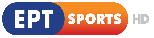 ΠΕΡΙΣΤΕΡΙ-ΛΑΡΙΣΑΗΦΑΙΣΤΟΣ-ΙΩΝΙΚΟΣΡΕΘΥΜΝΟ-ΑΡΗΣΗΡΑΚΛΗΣ-ΛΑΥΡΙΟΑθλητική εκπομπή με τον Βαγγέλη Ιωάννου	19:00-21:00	 BASKETLEAGUE |9η αγωνιστική | ΠΑΝΙΩΝΙΟΣ - ΠΑΟΚ (Ζ)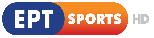 21:00		ΚΕΝΤΡΙΚΟ ΔΕΛΤΙΟ ΕΙΔΗΣΕΩΝ – ΑΘΛΗΤΙΚΑ – ΚΑΙΡΟΣ21:45		ΚΑΙΡΟΣ ΓΙΑ … ΕΡΤΑναλυτική πρόγνωση για τον καιρό22:00		ΣΤΑ ΤΡΑΓΟΥΔΙΑ ΛΕΜΕ ΝΑΙ «Αφιέρωμα στον Γιώργο Μητσάκη» (ΝΕΑ ΕΚΠΟΜΠΗ)Μουσική εκπομπή με τη Ναταλία Δραγούμη και τον Μιχάλη Μαρίνο01:00		ΕΛΛΗΝΙΚΗ ΤΑΙΝΙΑ «Ο ΣΤΡΙΓΓΛΟΣ ΠΟΥ ΕΓΙΝΕ ΑΡΝΑΚΙ»Έτος παραγωγής: 1967, Κινηματογραφική μεταφορά της θεατρικής κωμωδίας των Αλέκου Σακελλάριου - Χρήστου Γιαννακόπουλου "Μια κυρία ατυχήσασα".«Ένας πλοίαρχος, διοικητής σχολής, ο Λεωνίδας Πετρόχειλος με τρεις ζωηρούς γιους, τον Κίμωνα, τον Αντρέα και τον Μπάμπη, έμεινε χήρος, γι’ αυτό προσλαμβάνει την κυρία Μαίρη, ως οικονόμο για να μπει μια τάξη στο χάος, που επικρατεί στο σπίτι του. Η κυρία Μαίρη εκτός από την τάξη στο σπίτι, βάζει τάξη και στην οικογένεια και γίνεται αμέσως απαραίτητη και αγαπητή σε όλους…»Παίζουν: Λάμπρος Κωνσταντάρας, Μάρω Κοντού, Θανάσης Παπαδόπουλος, Σταύρος ΞενίδηςΣενάριο: Αλέκος Σακελλάριος, Σκηνοθεσία: Αλέκος Σακελλάριος, Μουσική: Γιώργος Κατσαρός03:00		ΙΣΤΟΡΙΚΟΙ ΠΕΡΙΠΑΤΟΙ «Οι διεθνείς διαστάσεις του Κυπριακού Ζητήματος 1950-1974» (ΝΕΑ ΕΚΠΟΜΠΗ)Εκπομπή - ντοκιμαντέρ με τον Πιέρρο Τζανετάκο04:00		ΙΣΤΟΡΙΕΣ ΜΟΔΑΣ «Επιδείξεις» (ΝΕΑ ΕΚΠΟΜΠΗ)04:45		ΕΝΤΟΣ ΑΤΤΙΚΗΣ «Εύζωνες»05:00		ΕΛΛΗΝΙΚΗ ΤΑΙΝΙΑ «ΦΤΩΧΟΛΟΓΙΑ»Έτος παραγωγής: 1965Πρώτη σκηνοθετική απόπειρα του Παύλου Τάσιου, που αφηγείται τους μόχθους και την καθημερινότητα των ανθρώπων μιας φτωχογειτονιάς, επενδυμένη με την εξαιρετική μουσική του Γιώργου Ζαμπέτα.Σενάριο-σκηνοθεσία: Παύλος ΤάσιοςΠαίζουν: Γιάννης Αργύρης, Μιχάλης Μπαλλής, Κατερίνα Γώγου, Αλίκη Ζωγράφου, Νάσος Κεδράκας, Λάμπρος Κοτσίρης, Θεόδωρος Ντόβας, Καίτη Παπανίκα, Μαλαίνα Ανουσάκη, Νίκη Σακελλαρίου, Χρήστος Νέγκας, Άννα Ιασωνίδου, Γιοβάννα06:30		ΣΑΝ ΣΗΜΕΡΑ ΤΟΝ 20Ο ΑΙΩΝΑ (E)ΚΥΡΙΑΚΗ, 01/1206:45		ΜΑΖΙ ΤΟ ΣΑΒΒΑΤΟΚΥΡΙΑΚΟΕνημερωτική εκπομπή με τον Γιάννη Σκάλκο10:15		ΕΝΤΟΣ ΑΤΤΙΚΗΣ «Αστεροσκοπείο»10:30		ΦΩΤΕΙΝΑ ΜΟΝΟΠΑΤΙΑ «Τα ιερά προσκυνήματα της Κύπρου: Μονή Μαχαιρά - Ναός Αγίου Λαζάρου» (ΝΕΑ ΕΚΠΟΜΠΗ)11:30		ΜΕ ΑΡΕΤΗ ΚΑΙ ΤΟΛΜΗ Εκπομπή των Ενόπλων Δυνάμεων12:00		ΕΙΔΗΣΕΙΣ – ΑΘΛΗΤΙΚΑ – ΚΑΙΡΟΣ12:45		ΕΝΤΟΣ ΑΤΤΙΚΗΣ «Σπήλαιο Παιανίας»13:00		ΤΟ ΑΛΑΤΙ ΤΗΣ ΓΗΣ «Στα βήματα του θρυλικού Γιοβανίκα» Τα βαλκανικά στοιχεία στις μουσικές της Σμύρνης  (Ε)Εκπομπή για την ελληνική μουσική παράδοση υπό την επιμέλεια του Λάμπρου Λιάβα15:00		ΕΙΔΗΣΕΙΣ – ΑΘΛΗΤΙΚΑ – ΚΑΙΡΟΣ16:00		ΠΡΟΣΩΠΙΚΑ «Ο πιο καλός φίλος κι ο πιο κακός εχθρός, είναι ο εαυτός μου» ΑΦΙΕΡΩΜΑ ΣΤΟΝ ΑΚΗ ΠΑΝΟΥ (ΝΕΑ ΕΚΠΟΜΠΗ)Με την Έλενα Κατρίτση	17:15-19:15 	SUPERLEAGUE |12η αγωνιστική | ΞΑΝΘΗ - ΑΤΡΟΜΗΤΟΣ (Ζ)19:20		ΕΛΛΗΝΙΚΗ ΤΑΙΝΙΑ «ΘΑ ΣΕ ΚΑΝΩ ΒΑΣΙΛΙΣΣΑ»Έτος παραγωγής: 1964, Εταιρεία παραγωγής: Καραγιάννης-Καρατζόπουλος «Ο Αντώνης Τσιλιβίκης είναι μεν ένας επιτυχημένος εργολάβος οικοδομών, αλλά ως σύζυγος είναι απερίγραπτα τσιγκούνης, παραμελεί το σπιτικό του και δεν κάνει το παραμικρό για την όμορφη γυναίκα του Ελένη. Ο Αντώνης κατάφερε να γίνει αυτό που είναι, χάρη στα δολάρια που έστελνε τακτικά ο Πιτ Παπαθεοφιλόπουλος, θείος της γυναίκας του απ’ την Αμερική, επειδή εκείνη του είχε γράψει πως χήρεψε. Τώρα που ο Πιτ έρχεται στην Ελλάδα, ο Αντώνης αναγκάζεται να παραστήσει τον ενοικιαστή ενός δωματίου συνταξιούχου ονόματι Μπεϊζάνη, στο σπίτι της γυναίκας του και τα πράγματα περιπλέκονται…»Παίζουν: Λάμπρος Κωνσταντάρας, Θανάσης Βέγγος, Νίκη Λινάρδου, Δημήτρης Νικολαϊδης, Γιάννης Βογιατζής, Σούλη Σαμπάχ, Μίτση Κωνσταντάρα Σενάριο: Χρήστος Γιαννακόπουλος, Σκηνοθεσία: Αλέκος Σακελλάριος21:00		ΚΕΝΤΡΙΚΟ ΔΕΛΤΙΟ ΕΙΔΗΣΕΩΝ – ΑΘΛΗΤΙΚΑ – ΚΑΙΡΟΣ21:40		ΚΑΙΡΟΣ ΓΙΑ … ΕΡΤΑναλυτική πρόγνωση για τον καιρό		21:45-01:00 ΑΘΛΗΤΙΚΗ ΚΥΡΙΑΚΗ 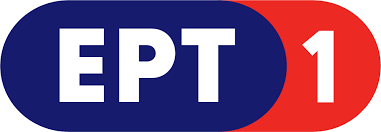 Αθλητική εκπομπή με τους Γιώργο Λυκουρόπουλο & Περικλή Μακρή01:00		22ο ΔΙΕΘΝΕΣ ΦΕΣΤΙΒΑΛ ΚΙΝΗΜΑΤΟΓΡΑΦΟΥ ΟΛΥΜΠΙΑΣ ΓΙΑ ΠΑΙΔΙΑ ΚΑΙ ΝΕΟΥΣ10λεπτη Εκπομπή-Αφιέρωμα – 22nd Olympia International Film Festival (30/11-07/12/19)01:15		ΕΛΛΗΝΙΚΗ ΤΑΙΝΙΑ «ΟΤΑΝ ΛΕΙΠΕΙ Η ΓΑΤΑ»Κωμωδία, παραγωγής 1962“Η οικογένεια του εφοπλιστή Ζέμπερη αποφασίζει να φύγει για μια μικρή κρουαζιέρα. Τότε το υπηρετικό προσωπικό, η Μαριγώ, η Έλλη και ο Λουκάς, βρίσκει την ευκαιρία να ζήσει για μια βραδιά τη «μεγάλη ζωή», πηγαίνοντας στα μπουζούκια. Ένας πλούσιος θαμώνας του κέντρου γοητεύεται από την Έλλη και, πιστεύοντας πως είναι η κόρη του εφοπλιστή, παριστάνει τον τραγουδιστή του κέντρου για να την κατακτήσει. Τα ευτράπελα και οι παρεξηγήσεις όμως δεν θ' αργήσουν να έρθουν, αφού ο πραγματικός τραγουδιστής, που τυχαίνει να βρίσκεται στο κρουαζιερόπλοιο, ερωτεύεται την αληθινή κόρη του εφοπλιστή...”Σκηνοθεσία: Αλέκος Σακελλάριος, Σενάριο: Αλέκος Σακελλάριος, Χρήστος Γιαννακόπουλος, Διεύθυνση φωτογραφίας: Νίκος Γαρδέλης, Μουσική: Γιώργος Μουζάκης.Παίζουν: Βασίλης Αυλωνίτης, Ρένα Βλαχοπούλου, Φλωρέτα Ζάννα, Ανδρέας Ντούζος, Νίκη Λινάρδου, Γιάννης Βογιατζής, Γιώργος Γαβριηλίδης, Νίκος Ρίζος, Μαρίκα Κρεββατά, Σταύρος Παράβας, Σωκράτης Κορρές, Δημήτρης Βορρές, Γιώργος Ξύδης, Κώστας Μποζώνης02:30		ΣΤΑΘΜΟΣ ΜΕΓΑΡΟΝ «Γκαλά όπερας, αφιερωμένο στη μνήμη του Χρήστου Λαμπράκη» (ΝΕΑ ΕΚΠΟΜΠΗ)03:00		ΕΡΤ REPORT «Το τέλος του AIDS» (Ε) ΠΑΓΚΟΣΜΙΑ ΗΜΕΡΑ ΚΑΤΑ ΤΟΥ AIDSΜε τις Εμμανουέλλα Αργείτη, Μαρίνα Δεμερτζιάν & Μάχη Νικολάρα-----------------------------------------------------------------------------------------------------------------04:00		ΕΛΛΗΝΙΚΗ ΤΑΙΝΙΑ «ΘΑ ΣΕ ΚΑΝΩ ΒΑΣΙΛΙΣΣΑ»05:30		ΣΑΝ ΣΗΜΕΡΑ ΤΟΝ 20Ο ΑΙΩΝΑ (E)ΔΕΥΤΕΡΑ, 02/12 05:50		ΠΡΩΙΝΗ ΕΝΗΜΕΡΩΣΗ ΕΡΤΕνημερωτική εκπομπή με τον Χρήστο Παγώνη και τη Νίνα Κασιμάτη06:00		ΕΙΔΗΣΕΙΣ – ΑΘΛΗΤΙΚΑ – ΚΑΙΡΟΣ06:20		ΠΡΩΙΝΗ ΕΝΗΜΕΡΩΣΗ ΕΡΤ (συνέχεια)10:00		ΕΙΔΗΣΕΙΣ – ΑΘΛΗΤΙΚΑ – ΚΑΙΡΟΣ10:15		ΑΠΕΥΘΕΙΑΣΕνημερωτική εκπομπή με τη Μάριον Μιχελιδάκη και τον Κώστα Λασκαράτο12:00		ΕΙΔΗΣΕΙΣ – ΑΘΛΗΤΙΚΑ – ΚΑΙΡΟΣ13:00		ΜΕΣΟΓΕΙΟΣ (MEDITERRANEA) (E) «Βόρεια Ιταλία»Μουσικό ταξίδι στη Μεσόγειο με τον Κωστή Μαραβέγια14:00		ΝΗΣΤΙΚΟ ΑΡΚΟΥΔΙ (E) «Κοτόπουλο με σύκα και πόρτο», «Chessecake»Σουρεαλιστική εκπομπή μαγειρικής με του Δημήτρη Σταρόβα & Στάθη Παναγιωτόπουλο15:00		ΕΙΔΗΣΕΙΣ – ΑΘΛΗΤΙΚΑ – ΚΑΙΡΟΣ16:00		ΕΛΛΗΝΙΚΗ ΣΕΙΡΑ (Ε) «ΣΤΑ ΦΤΕΡΑ ΤΟΥ ΕΡΩΤΑ» (Α' ΚΥΚΛΟΣ) (Επεισόδια 46, 47 & 48)Κοινωνική-δραματική σειρά, παραγωγής 1999-2000Μουσική: Γιώργος Χατζηνάσιος, Σκηνοθεσία: Γιάννης Βασιλειάδης, Ευγενία Οικονόμου17:15		ΤΑΞΙΔΕΥΟΝΤΑΣ ΣΤΗΝ ΕΛΛΑΔΑ (E) «Τήνος» 17:45		ΣΑΝ ΣΗΜΕΡΑ ΤΟΝ 20Ο ΑΙΩΝΑ (E) 18:00		ΕΙΔΗΣΕΙΣ – ΑΘΛΗΤΙΚΑ – ΚΑΙΡΟΣΚαι Δελτίο στη Νοηματική18:15		ΚΑΙΡΟΣ ΓΙΑ … ΕΡΤΑναλυτική πρόγνωση για τον καιρό18:20		Η ΜΗΧΑΝΗ ΤΟΥ ΧΡΟΝΟΥ (E) «Πολιτικές δολοφονίες στα πρώτα χρόνια της Ελληνικής Δημοκρατίας»Με τον Χρίστο Βασιλόπουλο19:20		ΕΛΛΗΝΙΚΗ ΤΑΙΝΙΑ «ΑΛΙΜΟΝΟ ΣΤΟΥΣ ΝΕΟΥΣ»Αισθηματική κομεντί, 1961«Δύο αρκετά πλούσιοι και ηλικιωμένοι φίλοι, πολλά χρόνια γείτονες, περνούν την ώρα τους παίζοντας σκάκι και συζητώντας τα της ηλικίας και της υγείας τους. Ταυτόχρονα, νοστιμεύονται μια φτωχή νέα, την όμορφη Ρίτα, που έχει έρθει να περάσει το Πάσχα με τους δικούς της. Ο Αγησίλαος, αναλογιζόμενος την ανέχειά της, σκέφτεται παρά την ηλικία του να της κάνει πρόταση γάμου αλλά ο Ανδρέας, παρ’ όλο που κι αυτός κάνει ανάλογες σκέψεις, δεν τολμά να το ομολογήσει...»
Η υπόθεση, που αποτελεί παραλλαγή του μύθου του Φάουστ, βασίζεται ομότιτλο θεατρικό έργο των Αλέκου Σακελλάριου – Χρήστου Γιαννακόπουλου.Εξαιρετική ερμηνεία από το Δημήτρη Χορν, ο οποίος τιμήθηκε με το Βραβείο Α΄ ανδρικού ρόλου στο Φεστιβάλ Θεσσαλονίκης 1961, καθώς και κλασικά τραγούδια από το Μάνο Χατζιδάκι.Παίζουν: Δημήτρης Χορν, Μάρω Κοντού, Σπύρος Μουσούρης, Σμάρω Στεφανίδου, Ανδρέας Ντούζος, Νίκος Φέρμας, Γιώργος Βελέντζας, Εύα Ευαγγελίδου, Υβόννη Βλαδίμηρου, Μαίρη ΝικολοπούλουΣενάριο: Αλέκος Σακελλάριος, Χρήστος Γιαννακόπουλος, Μουσική: Μάνος Χατζιδάκις, Διεύθυνση φωτογραφίας-μοντάζ: Ντίνος Κατσουρίδης, Σκηνογραφία: Μάριος Αγγελόπουλος, Σκηνοθεσία: Αλέκος Σακελλάριος21:00		ΚΕΝΤΡΙΚΟ ΔΕΛΤΙΟ ΕΙΔΗΣΕΩΝ – ΑΘΛΗΤΙΚΑ – ΚΑΙΡΟΣΜε την Αντριάνα Παρασκευοπούλου22:00		ΕΛΛΗΝΙΚΗ ΣΕΙΡΑ (Ε) «ΤΑ ΠΑΙΔΙΑ ΤΗΣ ΝΙΟΒΗΣ» (B' ΚΥΚΛΟΣ - Επεισόδια 15 & Επ. 16)Δραματική - ιστορική σειρά, βασισμένη στο ομότιτλο μυθιστόρημα του ακαδημαϊκού Τάσου Αθανασιάδη, παραγωγής 2004-200523:30		ΜΟΝΟΓΡΑΜΜΑ «Λίνος Κόκοτος - Συνθέτης» (ΝΕΑ ΕΚΠΟΜΠΗ)Η μακροβιότερη εκπομπή της ελληνικής τηλεόρασης, παραγωγής Γιώργου ΣγουράκηΣκηνοθεσία Χρίστος Ακρίδας, δημοσιογραφική επιμέλεια Ιωάννα Κολοβού, Αντώνης Εμιρζάς, φωτογραφία Μαίρη Γκόβα, ηχοληψία Λάμπρος Γόβατζης, μοντάζ Δημήτρης Μπλέτας, διεύθυνση παραγωγής Στέλιος Σγουράκης00:00		ΕΙΔΗΣΕΙΣ ΑΠΟ ΤΗΝ ΠΕΡΙΦΕΡΕΙΑΕκπομπή παραγωγής ΕΡΤ3, με τον Χρήστο Δάντση00:10		22ο ΔΙΕΘΝΕΣ ΦΕΣΤΙΒΑΛ ΚΙΝΗΜΑΤΟΓΡΑΦΟΥ ΟΛΥΜΠΙΑΣ ΓΙΑ ΠΑΙΔΙΑ ΚΑΙ ΝΕΟΥΣ10λεπτη Εκπομπή-Αφιέρωμα – 22nd Olympia International Film Festival (30/11-07/12/19)00:20		ΣΑΝ ΜΑΓΕΜΕΝΟΙ... «Το Κιβώτιο» (διασκευή του μυθιστορήματος του Άρη Αλεξάνδρου) (ΝΕΑ ΕΚΠΟΜΠΗ)
Εκπομπή για το θέατρο με τον Γιώργο Δαράκη -----------------------------------------------------------------------------------------------------------------00:40		Η ΜΗΧΑΝΗ ΤΟΥ ΧΡΟΝΟΥ (E) «Πολιτικές δολοφονίες στα πρώτα χρόνια της Ελληνικής Δημοκρατίας»01:30		ΕΛΛΗΝΙΚΗ ΣΕΙΡΑ (Ε) «ΣΤΑ ΦΤΕΡΑ ΤΟΥ ΕΡΩΤΑ» (Α' ΚΥΚΛΟΣ) (Επεισόδια 46, 47 & 48)03:00		ΕΛΛΗΝΙΚΗ ΣΕΙΡΑ (Ε) «ΤΑ ΠΑΙΔΙΑ ΤΗΣ ΝΙΟΒΗΣ» (B' ΚΥΚΛΟΣ - Επεισόδια 15 & Επ. 16)05:00		ΜΟΝΟΓΡΑΜΜΑ «Λίνος Κόκοτος - Συνθέτης» (ΝΕΑ ΕΚΠΟΜΠΗ)05:30		ΣΑΝ ΣΗΜΕΡΑ ΤΟΝ 20Ο ΑΙΩΝΑ) (E)ΤΡΙΤΗ, 03/1205:50		ΠΡΩΙΝΗ ΕΝΗΜΕΡΩΣΗ ΕΡΤΕνημερωτική εκπομπή με τον Χρήστο Παγώνη και τη Νίνα Κασιμάτη06:00		ΕΙΔΗΣΕΙΣ – ΑΘΛΗΤΙΚΑ – ΚΑΙΡΟΣ06:20		ΠΡΩΙΝΗ ΕΝΗΜΕΡΩΣΗ ΕΡΤ (συνέχεια)10:00		ΕΙΔΗΣΕΙΣ – ΑΘΛΗΤΙΚΑ – ΚΑΙΡΟΣ10:15		ΑΠΕΥΘΕΙΑΣΕνημερωτική εκπομπή με τη Μάριον Μιχελιδάκη και τον Κώστα Λασκαράτο12:00		ΕΙΔΗΣΕΙΣ – ΑΘΛΗΤΙΚΑ – ΚΑΙΡΟΣ13:00		ΜΕΣΟΓΕΙΟΣ (MEDITERRANEA) (E) «Κωνσταντινούπολη»   Μουσικό ταξίδι στη Μεσόγειο με τον Κωστή Μαραβέγια14:00		ΝΗΣΤΙΚΟ ΑΡΚΟΥΔΙ (E) «Orecchiette al broccoli», «Πουλάκια»Σουρεαλιστική εκπομπή μαγειρικής με του Δημήτρη Σταρόβα & Στάθη Παναγιωτόπουλο15:00		ΕΙΔΗΣΕΙΣ – ΑΘΛΗΤΙΚΑ – ΚΑΙΡΟΣ16:00		ΕΛΛΗΝΙΚΗ ΣΕΙΡΑ (Ε) «ΣΤΑ ΦΤΕΡΑ ΤΟΥ ΕΡΩΤΑ» (Α' ΚΥΚΛΟΣ) (Επεισόδια 49, 50 & 51)Κοινωνική-δραματική σειρά, παραγωγής 1999-2000Μουσική: Γιώργος Χατζηνάσιος, Σκηνοθεσία: Γιάννης Βασιλειάδης, Ευγενία Οικονόμου17:15		ΤΑΞΙΔΕΥΟΝΤΑΣ ΣΤΗΝ ΕΛΛΑΔΑ (E) «Καβάλα» 18:00		ΕΙΔΗΣΕΙΣ – ΑΘΛΗΤΙΚΑ – ΚΑΙΡΟΣΚαι Δελτίο στη Νοηματική18:15		ΚΑΙΡΟΣ ΓΙΑ … ΕΡΤΑναλυτική πρόγνωση για τον καιρό18:20		Η ΜΗΧΑΝΗ ΤΟΥ ΧΡΟΝΟΥ (E) «1944-Δεκεμβριανά: Η μάχη της Αθήνας» (Α' Μέρος)Με τον Χρίστο Βασιλόπουλο19:25		ΣΑΝ ΜΑΓΕΜΕΝΟΙ...  «Το Κιβώτιο» (διασκευή του μυθιστορήματος του Άρη Αλεξάνδρου) (ΝΕΑ ΕΚΠΟΜΠΗ)Εκπομπή για το θέατρο με τον Γιώργο Δαράκη 20:00		Η ΖΩΗ ΕΙΝΑΙ ΣΤΙΓΜΕΣ «Δέσποινα Μπεμπεδέλη» (ΝΕΑ ΕΚΠΟΜΠΗ)Με τον Ανδρέα Ροδίτη21:00		ΚΕΝΤΡΙΚΟ ΔΕΛΤΙΟ ΕΙΔΗΣΕΩΝ – ΑΘΛΗΤΙΚΑ – ΚΑΙΡΟΣΜε την Αντριάνα Παρασκευοπούλου22:00		ΕΛΛΗΝΙΚΗ ΤΑΙΝΙΑ «ΕΝΑΣ ΔΟΝ ΖΟΥΑΝ ΓΙΑ ΚΛΑΜΑΤΑ»Έτος παραγωγής: 1960«Ο Αλέξης Δεπάστας, ένα εύθυμο γεροντοπαλίκαρο, απολαμβάνει τη ζωή του τριγυρισμένος από γυναικείες υπάρξεις. Όταν ένας φίλος του από την επαρχία του αναθέτει την κηδεμονία της κόρης του χωρίς καν να τον ρωτήσει, η ζωή του Αλέξη γίνεται άνω-κάτω. Η μικρή έρχεται για να σπουδάσει στην Αθήνα και εγκαθίσταται στο σπίτι του. Η κοπέλα γρήγορα θα τον ερωτευθεί…»Παίζουν: Λάμπρος Κωνσταντάρας, Άννα Φόνσου, Ανδρέας Μπάρκουλης, Καίτη Πάνου, Γιάννης Γκιωνάκης, Μάρω Κοντού, Σαπφώ Νοταρά, Ντίνα Τριάντη, Αλέκος Κουρής, Κώστας Μεντής, Μιράντα Μαντά, Θόδωρος Τέντες, Βάσω Βουλγαράκη, Γιάννης ΟικονόμουΣενάριο: Γιάννης Μαρής, Μουσική: Τάκης Μωράκης, Φωτογραφία: Τάκης Καλαντζής, Σκηνοθεσία: Ντίμης Δαδήρας23:30		13 ½ - ΜΙΚΡΕΣ ΙΣΤΟΡΙΕΣ (Κατάλληλο άνω των 16 ετών)Ταινία μικρού μήκους«Η Αφροδίτη είναι δεκατρεισήμισι ετών. Οι φίλοι της, τη φωνάζουν Τεν Τεν. Η Αφροδίτη είναι ερωτευμένη με τον Λου. Η Αφροδίτη θέλει να μεγαλώσει.»Παίζουν: Αλεξάνδρα Χασάνι, Γιάννης Τσορτέκης, Ντένης Μακρής, Λυδία Λένωση, Ιωάννης ΠαπαδόπουλοςΣενάριο: Χάρης Βαφειάδης, Φωτογραφία: Eduard Grau, Μοντάζ: Γιάννης Χαλκιαδάκης, Ήχος: Δημήτρης Κανελλόπουλος, Σκηνικά-κοστούμια: Μαγιού Τρικεριώτη, Μουσική: Felizol, Παραγωγή: ΕΡΤ ΑΕ, Ν-Orasis Productions, Σκηνοθεσία: Χάρης Βαφειάδης00:00		ΕΙΔΗΣΕΙΣ ΑΠΟ ΤΗΝ ΠΕΡΙΦΕΡΕΙΑΕκπομπή παραγωγής ΕΡΤ3, με τον Χρήστο Δάντση00:15		22ο ΔΙΕΘΝΕΣ ΦΕΣΤΙΒΑΛ ΚΙΝΗΜΑΤΟΓΡΑΦΟΥ ΟΛΥΜΠΙΑΣ ΓΙΑ ΠΑΙΔΙΑ ΚΑΙ ΝΕΟΥΣ10λεπτη Εκπομπή-Αφιέρωμα – 22nd Olympia International Film Festival (30/11-07/12/19)-----------------------------------------------------------------------------------------------------------------00:30		Η ΜΗΧΑΝΗ ΤΟΥ ΧΡΟΝΟΥ (E) «1944-Δεκεμβριανά: Η μάχη της Αθήνας» (Α' Μέρος)01:30		ΕΛΛΗΝΙΚΗ ΣΕΙΡΑ (Ε) «ΣΤΑ ΦΤΕΡΑ ΤΟΥ ΕΡΩΤΑ» (Α' ΚΥΚΛΟΣ) (Επεισόδια 49, 50 & 51)03:00		Η ΖΩΗ ΕΙΝΑΙ ΣΤΙΓΜΕΣ «Δέσποινα Μπεμπεδέλη» (ΝΕΑ ΕΚΠΟΜΠΗ)04:00		ΕΛΛΗΝΙΚΗ ΤΑΙΝΙΑ «ΕΝΑΣ ΔΟΝ ΖΟΥΑΝ ΓΙΑ ΚΛΑΜΑΤΑ»05:30		ΣΑΝ ΣΗΜΕΡΑ ΤΟΝ 20Ο ΑΙΩΝΑ) (E)ΤΕΤΑΡΤΗ, 04/12 05:50		ΠΡΩΙΝΗ ΕΝΗΜΕΡΩΣΗ ΕΡΤΕνημερωτική εκπομπή με τον Χρήστο Παγώνη και τη Νίνα Κασιμάτη06:00		ΕΙΔΗΣΕΙΣ – ΑΘΛΗΤΙΚΑ – ΚΑΙΡΟΣ06:20		ΠΡΩΙΝΗ ΕΝΗΜΕΡΩΣΗ ΕΡΤ (συνέχεια)10:00		ΕΙΔΗΣΕΙΣ – ΑΘΛΗΤΙΚΑ – ΚΑΙΡΟΣ10:15		ΑΠΕΥΘΕΙΑΣΕνημερωτική εκπομπή με τη Μάριον Μιχελιδάκη και τον Κώστα Λασκαράτο12:00		ΕΙΔΗΣΕΙΣ – ΑΘΛΗΤΙΚΑ – ΚΑΙΡΟΣ13:00		ΜΕΣΟΓΕΙΟΣ (MEDITERRANEA) (E) «Λισαβόνα»   Μουσικό ταξίδι στη Μεσόγειο με τον Κωστή Μαραβέγια14:00		ΝΗΣΤΙΚΟ ΑΡΚΟΥΔΙ (E) «Ελαφριά σαλάτα», «Μανιταρομεζές», «Πασπαλόπιτα»Σουρεαλιστική εκπομπή μαγειρικής με του Δημήτρη Σταρόβα & Στάθη Παναγιωτόπουλο15:00		ΕΙΔΗΣΕΙΣ – ΑΘΛΗΤΙΚΑ – ΚΑΙΡΟΣ16:00		ΕΛΛΗΝΙΚΗ ΣΕΙΡΑ (Ε) «ΣΤΑ ΦΤΕΡΑ ΤΟΥ ΕΡΩΤΑ» (Α' ΚΥΚΛΟΣ) (Επεισόδια 52, 53 & 54)Κοινωνική-δραματική σειρά, παραγωγής 1999-2000Μουσική: Γιώργος Χατζηνάσιος, Σκηνοθεσία: Γιάννης Βασιλειάδης, Ευγενία Οικονόμου17:15		ΤΑΞΙΔΕΥΟΝΤΑΣ ΣΤΗΝ ΕΛΛΑΔΑ (E) «Βίκος» 17:45		ΣΑΝ ΣΗΜΕΡΑ ΤΟΝ 20Ο ΑΙΩΝΑ (E) 18:00		ΕΙΔΗΣΕΙΣ – ΑΘΛΗΤΙΚΑ – ΚΑΙΡΟΣΚαι Δελτίο στη Νοηματική18:15		ΚΑΙΡΟΣ ΓΙΑ … ΕΡΤΑναλυτική πρόγνωση για τον καιρό18:20		Η ΜΗΧΑΝΗ ΤΟΥ ΧΡΟΝΟΥ (E) «1944-Δεκεμβριανά: Η μάχη της Αθήνας» (Β' Μέρος)Με τον Χρίστο Βασιλόπουλο19:15		ΕΛΛΗΝΙΚΗ ΤΑΙΝΙΑ «ΜΙΚΡΟΙ ΚΑΙ ΜΕΓΑΛΟΙ ΕΝ ΔΡΑΣΕΙ»Αισθηματική κομεντί, παραγωγής 1963«Ο Αντώνης και η Μαριάννα, γονείς εν χηρεία και ερωτευμένοι μεταξύ τους, αποφεύγουν να συζητήσουν με τα παιδιά τους το ενδεχόμενο του γάμου τους. Όμως, όταν και εκείνα ερωτεύονται ο ένας τον άλλον, τα προβλήματα αυξάνονται και μόνο η παρέμβαση του αδελφού του Αντώνη θα λύσει την περίπλοκη κατάσταση και θα επιτρέψει στους δύο γονείς να ενώσουν τις τύχες τους και να ζήσουν ευτυχισμένοι».Σκηνοθεσία: Ορέστης Λάσκος, Σενάριο: Γιώργος ΛαζαρίδηςΠαίζουν: Μαίρη Αρώνη, Λάμπρος Κωνσταντάρας, Βασίλης Αυλωνίτης, Γιώργος Πάντζας, Βιβέτα Τσιούνη, Ελένη Ανουσάκη, Μαρίκα Νέζερ, Βαγγέλης Σειληνός, Μπέττυ Μοσχονά, Σταύρος Παράβας, Νάσος Κεδράκας21:00		ΚΕΝΤΡΙΚΟ ΔΕΛΤΙΟ ΕΙΔΗΣΕΩΝ – ΑΘΛΗΤΙΚΑ – ΚΑΙΡΟΣΜε την Αντριάνα Παρασκευοπούλου22:00		ΣΤΑ ΑΚΡΑ «Στέλιος Ράμφος» (ΝΕΑ ΕΚΠΟΜΠΗ)Με τη Βίκυ Φλέσσα23:00		ΣΥΓΧΡΟΝΟΙ ΠΑΡΑΔΟΣΙΑΚΟΙ ΜΟΥΣΙΚΟΙ «Ηλιοδρόμιο»Ψυχαγωγική εκπομπή της ΕΡΤ300:00		ΕΙΔΗΣΕΙΣ ΑΠΟ ΤΗΝ ΠΕΡΙΦΕΡΕΙΑΕκπομπή παραγωγής ΕΡΤ3, με τον Χρήστο Δάντση00:15		22ο ΔΙΕΘΝΕΣ ΦΕΣΤΙΒΑΛ ΚΙΝΗΜΑΤΟΓΡΑΦΟΥ ΟΛΥΜΠΙΑΣ ΓΙΑ ΠΑΙΔΙΑ ΚΑΙ ΝΕΟΥΣ10λεπτη Εκπομπή-Αφιέρωμα – 22nd Olympia International Film Festival (30/11-07/12/19)-----------------------------------------------------------------------------------------------------------------00:30		Η ΜΗΧΑΝΗ ΤΟΥ ΧΡΟΝΟΥ (E) «1944-Δεκεμβριανά: Η μάχη της Αθήνας» (Β' Μέρος)01:30		ΕΛΛΗΝΙΚΗ ΣΕΙΡΑ (Ε) «ΣΤΑ ΦΤΕΡΑ ΤΟΥ ΕΡΩΤΑ» (Α' ΚΥΚΛΟΣ) (Επεισόδια 52, 53 & 54)03:00		ΣΥΓΧΡΟΝΟΙ ΠΑΡΑΔΟΣΙΑΚΟΙ ΜΟΥΣΙΚΟΙ (Ε) «Ηλιοδρόμιο»03:50		ΕΛΛΗΝΙΚΗ ΤΑΙΝΙΑ «ΜΙΚΡΟΙ ΚΑΙ ΜΕΓΑΛΟΙ ΕΝ ΔΡΑΣΕΙ»05:30		ΣΑΝ ΣΗΜΕΡΑ ΤΟΝ 20Ο ΑΙΩΝΑ) (E)ΠΕΜΠΤΗ 05/1205:50		ΠΡΩΙΝΗ ΕΝΗΜΕΡΩΣΗ ΕΡΤΕνημερωτική εκπομπή με τον Χρήστο Παγώνη και τη Νίνα Κασιμάτη06:00		ΕΙΔΗΣΕΙΣ – ΑΘΛΗΤΙΚΑ – ΚΑΙΡΟΣ06:20		ΠΡΩΙΝΗ ΕΝΗΜΕΡΩΣΗ ΕΡΤ (συνέχεια)10:00		ΕΙΔΗΣΕΙΣ – ΑΘΛΗΤΙΚΑ – ΚΑΙΡΟΣ10:15		ΑΠΕΥΘΕΙΑΣΕνημερωτική εκπομπή με τη Μάριον Μιχελιδάκη και τον Κώστα Λασκαράτο12:00		ΕΙΔΗΣΕΙΣ – ΑΘΛΗΤΙΚΑ – ΚΑΙΡΟΣ13:00		ΜΕΣΟΓΕΙΟΣ (MEDITERRANEA) (E) «Μασσαλία»   Μουσικό ταξίδι στη Μεσόγειο με τον Κωστή Μαραβέγια14:00		ΝΗΣΤΙΚΟ ΑΡΚΟΥΔΙ (E) «Σουβλάκι κοτόπουλο με σάλτσα κρασιού», «Πιλάφι με ρεβύθια», «Tuna tataki salad»Σουρεαλιστική εκπομπή μαγειρικής με του Δημήτρη Σταρόβα & Στάθη Παναγιωτόπουλο15:00		ΕΙΔΗΣΕΙΣ – ΑΘΛΗΤΙΚΑ – ΚΑΙΡΟΣ16:00		ΕΛΛΗΝΙΚΗ ΣΕΙΡΑ (Ε) «ΣΤΑ ΦΤΕΡΑ ΤΟΥ ΕΡΩΤΑ» (Α' ΚΥΚΛΟΣ) (Επεισόδια 55, 56 & 57)Κοινωνική-δραματική σειρά, παραγωγής 1999-2000Μουσική: Γιώργος Χατζηνάσιος, Σκηνοθεσία: Γιάννης Βασιλειάδης, Ευγενία Οικονόμου17:15		ΤΑΞΙΔΕΥΟΝΤΑΣ ΣΤΗΝ ΕΛΛΑΔΑ (E) «Μαστοροχώρια» 17:45		ΣΑΝ ΣΗΜΕΡΑ ΤΟΝ 20Ο ΑΙΩΝΑ (E) 18:00		ΕΙΔΗΣΕΙΣ – ΑΘΛΗΤΙΚΑ – ΚΑΙΡΟΣΚαι Δελτίο στη Νοηματική18:15		ΚΑΙΡΟΣ ΓΙΑ … ΕΡΤΑναλυτική πρόγνωση για τον καιρό18:20		Η ΜΗΧΑΝΗ ΤΟΥ ΧΡΟΝΟΥ (E) «Ρετζαίοι, οι λήσταρχοι που έγιναν χωροφύλακες»Με τον Χρίστο Βασιλόπουλο19:20		ΕΛΛΗΝΙΚΗ ΤΑΙΝΙΑ «Ο ΑΙΣΙΟΔΟΞΟΣ»Έτος παραγωγής: 1973«Δύο φίλοι έχουν ένα κατάστημα πώλησης μοτοσικλετών και αυτοκινήτων. Ο ένας είναι αισιόδοξος, ενώ ο άλλος τα βλέπει όλα μαύρα. Ενώ προσπαθούν να κερδίσουν την αντιπροσωπεία των αυτοκινήτων «Σαΐτα» από έναν δυνατότερο ανταγωνιστή, ένα ατύχημα γίνεται αφορμή να γνωριστούν με μία κοπέλα που θα τους βοηθήσει με τον τρόπο της».Παίζουν: Κώστας Βουτσάς, Έλενα Ναθαναήλ, Ανδρέας Φιλιππίδης, Μαρίκα Κρεββατά, Γιώργος Γαβριηλίδης, Έλσα Ρίζου, Νίκος Ρίζος, Ειρήνη Δογάνη, Ελένη Δακορώνεια, Πέρσα Καμπάνη, Γιάννης Σμυρναίος, Νίκος ΤσουκαλάςΣενάριο: Λάκης Μιχαηλίδης, Πολύβιος Βασιλειάδης, Σκηνοθεσία: Κώστας Καραγιάννης21:00		ΚΕΝΤΡΙΚΟ ΔΕΛΤΙΟ ΕΙΔΗΣΕΩΝ – ΑΘΛΗΤΙΚΑ – ΚΑΙΡΟΣΜε την Αντριάνα Παρασκευοπούλου22:00		Η ΕΠΟΧΗ ΤΩΝ ΕΙΚΟΝΩΝ «Ελένη Μυλωνά» (Ε)Με την Κατερίνα Ζαχαροπούλου23:00		ΤΟΥ ΝΕΡΟΥ ΤΑ ΠΑΡΑΜΥΘΙΑ «Νότια Αφρική» (Α’ Μέρος)Εκπομπή – Οδοιπορικό της ΕΡΤ3 με την Ίνα Ταράντου00:00		ΕΙΔΗΣΕΙΣ ΑΠΟ ΤΗΝ ΠΕΡΙΦΕΡΕΙΑΕκπομπή παραγωγής ΕΡΤ3, με τον Χρήστο Δάντση00:15		22ο ΔΙΕΘΝΕΣ ΦΕΣΤΙΒΑΛ ΚΙΝΗΜΑΤΟΓΡΑΦΟΥ ΟΛΥΜΠΙΑΣ ΓΙΑ ΠΑΙΔΙΑ ΚΑΙ ΝΕΟΥΣ10λεπτη Εκπομπή-Αφιέρωμα – 22nd Olympia International Film Festival (30/11-07/12/19)-----------------------------------------------------------------------------------------------------------------00:30		Η ΜΗΧΑΝΗ ΤΟΥ ΧΡΟΝΟΥ (E) «Ρετζαίοι, οι λήσταρχοι που έγιναν χωροφύλακες»01:30		ΕΛΛΗΝΙΚΗ ΣΕΙΡΑ (Ε) «ΣΤΑ ΦΤΕΡΑ ΤΟΥ ΕΡΩΤΑ» (Α' ΚΥΚΛΟΣ) (Επεισόδια 55, 56 & 57)03:00		Η ΕΠΟΧΗ ΤΩΝ ΕΙΚΟΝΩΝ «Ελένη Μυλωνά» (Ε)03:50		ΕΛΛΗΝΙΚΗ ΤΑΙΝΙΑ «Ο ΑΙΣΙΟΔΟΞΟΣ»05:30		ΣΑΝ ΣΗΜΕΡΑ ΤΟΝ 20Ο ΑΙΩΝΑ) (E)ΠΑΡΑΣΚΕΥΗ, 06/1205:50		ΠΡΩΙΝΗ ΕΝΗΜΕΡΩΣΗ ΕΡΤΕνημερωτική εκπομπή με τον Χρήστο Παγώνη και τη Νίνα Κασιμάτη06:00		ΕΙΔΗΣΕΙΣ – ΑΘΛΗΤΙΚΑ – ΚΑΙΡΟΣ06:20		ΠΡΩΙΝΗ ΕΝΗΜΕΡΩΣΗ ΕΡΤ (συνέχεια)10:00		ΕΙΔΗΣΕΙΣ – ΑΘΛΗΤΙΚΑ – ΚΑΙΡΟΣ10:15		ΑΠΕΥΘΕΙΑΣΕνημερωτική εκπομπή με τη Μάριον Μιχελιδάκη και τον Κώστα Λασκαράτο12:00		ΕΙΔΗΣΕΙΣ – ΑΘΛΗΤΙΚΑ – ΚΑΙΡΟΣ13:00		ΜΕΣΟΓΕΙΟΣ (MEDITERRANEA) (E) «Κύπρος»   Μουσικό ταξίδι στη Μεσόγειο με τον Κωστή Μαραβέγια14:00		ΝΗΣΤΙΚΟ ΑΡΚΟΥΔΙ (E) «Κινέζικο άταστο», «Σολομός με πατάτες και πέστο»Σουρεαλιστική εκπομπή μαγειρικής με του Δημήτρη Σταρόβα & Στάθη Παναγιωτόπουλο15:00		ΕΙΔΗΣΕΙΣ – ΑΘΛΗΤΙΚΑ – ΚΑΙΡΟΣ16:00		ΕΛΛΗΝΙΚΗ ΣΕΙΡΑ (Ε) «ΣΤΑ ΦΤΕΡΑ ΤΟΥ ΕΡΩΤΑ» (Α' ΚΥΚΛΟΣ) (Επεισόδια 58, 59 & 60)Κοινωνική-δραματική σειρά, παραγωγής 1999-2000Μουσική: Γιώργος Χατζηνάσιος, Σκηνοθεσία: Γιάννης Βασιλειάδης, Ευγενία Οικονόμου17:15		ΠΡΟΣΩΠΑ ΣΤΟ ΤΡΑΓΟΥΔΙ (Ε) «Έλλη Πασπαλά»17:45		ΣΑΝ ΣΗΜΕΡΑ ΤΟΝ 20Ο ΑΙΩΝΑ (E) 18:00		ΕΙΔΗΣΕΙΣ – ΑΘΛΗΤΙΚΑ – ΚΑΙΡΟΣΚαι Δελτίο στη Νοηματική18:15		ΚΑΙΡΟΣ ΓΙΑ … ΕΡΤΑναλυτική πρόγνωση για τον καιρό18:20		Η ΜΗΧΑΝΗ ΤΟΥ ΧΡΟΝΟΥ (E) «Αλέξανδρος Ιόλας»Με τον Χρίστο Βασιλόπουλο19:30		ΕΛΛΗΝΙΚΗ ΤΑΙΝΙΑ «Ο ΒΑΣΙΛΙΑΣ ΤΗΣ ΓΚΑΦΑΣ»Έτος παραγωγής: 1962«Ο Φρίξος, ένας γκαφατζής που νομίζει ότι είναι μεγάλο λαγωνικό, εργάζεται ως ντεντέκτιβ σ’ ένα γραφείο ερευνών, όπου μια μέρα του ανατίθεται να βρει την ανιψιά και μοναδική κληρονόμο του μεγαλοεφοπλιστή Μηνά Γιακουμή, η οποία έχει εξαφανιστεί εδώ και καιρό. Ως βασικό, αλλά και μοναδικό στοιχείο αναγνώρισης, είναι μία ελιά που βρίσκεται στον αριστερό γλουτό της κοπέλας. Έτσι ο Φρίξος, ψάχνοντας για την ελιά, αναστατώνει όλο το νησί της Κω…»Παίζουν: Θανάσης Βέγγος, Πάρη Λεβέντη, Θανάσης Μυλωνάς, Γιάννης Βογιατζής, Δημήτρης Νικολαΐδης, Κούλης Στολίγκας, Ελένη ΚαρπέταΣενάριο: Ναπολέων Ελευθερίου, Σκηνοθεσία: Πάνος Γλυκοφρύδης 21:00		ΚΕΝΤΡΙΚΟ ΔΕΛΤΙΟ ΕΙΔΗΣΕΩΝ – ΑΘΛΗΤΙΚΑ – ΚΑΙΡΟΣΜε την Αντριάνα Παρασκευοπούλου22:00		Η ΑΥΛΗ ΤΩΝ ΧΡΩΜΑΤΩΝ «Αφιέρωμα στον Σταύρο Κουγιουμτζή» (ΝΕΑ ΕΚΠΟΜΠΗ)Μουσική-ψυχαγωγική εκπομπή με την Αθηνά Καμπάκογλου    00:00		ΕΙΔΗΣΕΙΣ ΑΠΟ ΤΗΝ ΠΕΡΙΦΕΡΕΙΑΕκπομπή παραγωγής ΕΡΤ3, με τον Χρήστο Δάντση00:15		22ο ΔΙΕΘΝΕΣ ΦΕΣΤΙΒΑΛ ΚΙΝΗΜΑΤΟΓΡΑΦΟΥ ΟΛΥΜΠΙΑΣ ΓΙΑ ΠΑΙΔΙΑ ΚΑΙ ΝΕΟΥΣ10λεπτη Εκπομπή-Αφιέρωμα – 22nd Olympia International Film Festival (30/11-07/12/19)00:30 		ART WEEK «Ιωάννα Παππά, Χρήστος Λούλης - Ορφέας Περίδης» (ΝΕΑ ΕΚΠΟΜΠΗ) Με τη Λένα Αρώνη-----------------------------------------------------------------------------------------------------------------01:30		ΕΛΛΗΝΙΚΗ ΣΕΙΡΑ (Ε) «ΣΤΑ ΦΤΕΡΑ ΤΟΥ ΕΡΩΤΑ» (Α' ΚΥΚΛΟΣ) (Επεισόδια 58, 59 & 60)03:00		Η ΑΥΛΗ ΤΩΝ ΧΡΩΜΑΤΩΝ «Αφιέρωμα στον Σταύρο Κουγιουμτζή» (ΝΕΑ ΕΚΠΟΜΠΗ)05:00		ΕΛΛΗΝΙΚΗ ΤΑΙΝΙΑ «Ο ΒΑΣΙΛΙΑΣ ΤΗΣ ΓΚΑΦΑΣ»06:30		ΣΑΝ ΣΗΜΕΡΑ ΤΟΝ 20Ο ΑΙΩΝΑ) (E)	Πρόγραμμα ΕΡΤ1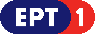 	Πρόγραμμα ΕΡΤ2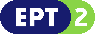 	Πρόγραμμα ΕΡΤ3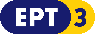 Πρόγραμμα ΕΡΤ Sports